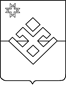 РЕШЕНИЕСовета депутатов муниципального образования «Баграш-Бигринское»Об утверждении Правил назначения, перерасчета размера и выплаты пенсии за выслугу лет муниципальным служащим муниципального образования «Баграш-Бигринское»Принято Советом депутатов муниципального образования «Баграш-Бигринское» 17 марта  2021 года   В соответствии с Федеральным законом от 02 марта 2007 года № 25-ФЗ «О муниципальной службе в Российской Федерации», Законом Удмуртской Республики  от 20 марта 2008 года № 10-РЗ «О муниципальной службе в Удмуртской Республики, постановлением Правительства Удмуртской Республики от 01 декабря 2017 года № 506 «О Министерстве политики и труда Удмуртской Республики», руководствуясь Уставом муниципального образования «Баграш-Бигринское», Совет депутатов муниципального образования «Баграш-Бигринское» РЕШАЕТ:Утвердить Правила назначения, перерасчета размера и выплаты пенсии за выслугу лет муниципальным служащим муниципального образования «Баграш-Бигринское» ( далее –Правила) (прилагаются).Признать утратившим силу решения Совета депутатов муниципального образования «Баграш-Бигринское» от 19.12.2012 г № 8.7.30 (в редакции решений  от 19.09.2013 г №13.4.49;  27.11.2015г  № 28.3.121) «Об утверждении Правил  назначения, перерасчета  размера и выплаты пенсии за выслугу  лет муниципальным служащим МО «Баграш-Бигринское»     3. Опубликовать настоящее решение на официальном сайте муниципального образования «Баграш-Бигринское».Глава муниципального образования «Баграш-Бигринское»                                                                 С.М.Баграшовад.Баграш-Биграот   17.03.2021 г № 32.3.155 Утверждены решением Совета депутатов муниципального образования «Баграш-Бигринское»                                                                                                                        17.03.2021  года № 32.3.155 ПРАВИЛАНАЗНАЧЕНИЯ, ПЕРЕРАСЧЕТА РАЗМЕРА И ВЫПЛАТЫ ПЕНСИИЗА ВЫСЛУГУ ЛЕТ МУНИЦИПАЛЬНЫМ СЛУЖАЩИМ МУНИЦИПАЛЬНОГООБРАЗОВАНИЯ "БАГРАШ-БИГРИНСКОЕ"I. Общие положения1. Настоящие Правила определяют порядок назначения, перерасчета размера и выплаты пенсии за выслугу лет муниципальным служащим муниципального образования «Баграш-Бигринское» (далее - муниципальные служащие), назначаемой в соответствии с Законом Удмуртской Республики от 20.03.2008 № 10-РЗ «О муниципальной службе в Удмуртской Республике».II. Порядок обращения за пенсией за выслугу лет2. Гражданин, имеющий право на пенсию за выслугу лет в соответствии с Законом Удмуртской Республики от 20.03.2008 № 10-РЗ «О муниципальной службе в Удмуртской Республике», подает письменное заявление по форме, предусмотренной приложением 1 к настоящим Правилам, о назначении пенсии за выслугу лет на имя Главы муниципального образования «Баграш-Бигринское» (далее – Глава муниципального образования) вместе с документами, предусмотренными пунктом 3 настоящих Правил, Администрации муниципального образования.2.1. В случае реорганизации или ликвидации органа местного самоуправления заявление о назначении пенсии за выслугу лет подается в кадровую службу органа местного самоуправления, которому в соответствии с законодательством Удмуртской Республики переданы функции реорганизованного или ликвидированного органа местного самоуправления.3. Заявление о назначении пенсии за выслугу лет регистрируется в день его подачи (получения по почте) отделом организационно-кадровой работы (далее - заявление).Для назначения пенсии за выслугу лет гражданин представляет в орган местного самоуправления следующие документы:а) паспорт гражданина Российской Федерации или временное удостоверение личности гражданина Российской Федерации, выдаваемое на период оформления паспорта в порядке, утверждаемом уполномоченным федеральным органом исполнительной власти (возвращается гражданину после регистрации заявления) (при направлении по почте - копия документа, указанного в настоящем пункте);б) документы, подтверждающие стаж муниципальной службы (копия трудовой книжки, справки архивных учреждений, справки, выданные в установленном порядке органами местного самоуправления, и другие документы, подтверждающие стаж муниципальной службы в Удмуртской Республике);в) справку, выданную территориальным органом Пенсионного фонда Российской Федерации, о назначенной страховой пенсии по старости (инвалидности) либо о пенсии, досрочно оформленной в соответствии с Законом Российской Федерации «О занятости населения в Российской Федерации» (предъявляется по желанию гражданина) Заявление и документы (копии документов), предусмотренные настоящим пунктом, могут быть представлены непосредственно гражданином, его представителем или направлены по почте.В случае если заявление и приложенные к нему документы подаются представителем гражданина, дополнительно представляются документ, удостоверяющий его личность, а также документ, подтверждающий его полномочия.Копии документов, не заверенные нотариально, должны быть представлены с предъявлением оригиналов. Копии документов, представленные с предъявлением оригиналов, сличаются, заверяются должностным лицом отдела организационно-кадровой работы, осуществляющим прием документов, после чего оригиналы возвращаются заявителю.III. Порядок рассмотрения заявления о назначениипенсии за выслугу лет4. При приеме заявления Администрация муниципального образования :проверяет правильность оформления заявления и соответствие изложенных в нем сведений документу, удостоверяющему личность, и иным представленным документам;сличает подлинники документов с их копиями, удостоверяет их, фиксирует выявленные расхождения;регистрирует заявление и выдает уведомление о регистрации заявления о назначении пенсии за выслугу лет, в котором указываются дата приема заявления, перечень недостающих документов и сроки их представления, по форме, предусмотренной приложением 4 к настоящим Правилам;направляет запросы в соответствующие организации о предоставлении недостающих документов для назначения пенсии за выслугу лет.4.1. Администрация муниципального образования  при получении заявления гражданина организует оформление справки о размере должностного оклада, применяемого при определении размера пенсии за выслугу лет, предусмотренной приложением 2 к настоящим Правилам, оформляет справку о периодах службы (работы), которые включаются в стаж муниципальной службы для назначения пенсии за выслугу лет по форме, предусмотренной приложением 3 к настоящим Правилам.В случае если гражданином не представлен документ, предусмотренный подпунктом «в» пункта 3. настоящих Правил, Администрация муниципального образования  в течение 3 рабочих дней со дня поступления заявления направляет межведомственный запрос в территориальный орган Пенсионного фонда Российской Федерации о предоставлении справки, подтверждающей назначение пенсии. Наименование территориального органа Пенсионного фонда Российской Федерации, из которого в рамках межведомственного взаимодействия должны быть получены сведения о назначении заявителю пенсии, указывается гражданином в заявлении. IV. Порядок исчисления размера должностного оклада, применяемого при определении размера пенсии за выслугу лет5. Исчисление размера должностного оклада, применяемого при определении размера пенсии за выслугу лет, производится по выбору гражданина исходя из установленного должностного оклада за последние 12 полных месяцев замещения должности муниципальной службы, предшествующих дню прекращения службы либо дню достижения им возраста, дающего право на страховую пенсию по старости в соответствии с Федеральным законом от 28 декабря 2013 года № 400-ФЗ «О страховых пенсиях» (дававшего право на трудовую пенсию в соответствии с Федеральным законом от 17 декабря 2001 года № 173-ФЗ «О трудовых пенсиях в Российской Федерации») (далее - расчетный период).»;6. При замещении гражданином в расчетном периоде должностей муниципальной службы в различных органах местного самоуправления исчисление размера должностного оклада, применяемого при определении размера пенсии за выслугу лет, производится исходя из установленных в расчетном периоде должностных окладов.7. В случае повышения в соответствии с муниципальным правовым актом муниципального образования «Баграш-Бигринское» установленных должностных окладов в расчетном периоде, а также после расчетного периода до даты обращения за назначением пенсии за выслугу лет при исчислении размера должностного оклада, применяемого при определении размера пенсии за выслугу лет, учитывается соответствующее повышение должностного оклада.8. Размер пенсии за выслугу лет муниципального служащего исчисляется от 2,8 его должностного оклада с учетом применения районного коэффициента.9. В случае замещения в расчетном периоде гражданином должностей муниципальной службы, по которым установлены различные должностные оклады, размер пенсии за выслугу лет определяется из среднего должностного оклада, который исчисляется путем суммирования размеров установленных гражданину в каждом месяце расчетного периода должностных окладов и делением полученной суммы на 12. В случае если изменение размера должностного оклада в связи с замещением различных должностей муниципальной службы имело место в течение месяца, входящего в расчетный период, то определение размера установленного должностного оклада в данном месяце осуществляется путем суммирования частей должностного оклада в различных периодах месяца, каждая из которых определяется делением установленного размера должностного оклада на количество рабочих дней в данном месяце и умножением на количество рабочих дней, приходящихся на период установления должностного оклада в указанном размере.10. При замещении в расчетном периоде гражданином должностей муниципальной службы на условиях неполного служебного времени исчисление размера должностного оклада, применяемого для определения пенсии за выслугу лет, осуществляется от 2,8 должностного оклада, установленного пропорционально неполному служебному времени, с учетом применения районного коэффициента.V. Порядок исчисления и подтверждения стажа муниципальнойслужбы для назначения пенсии за выслугу лет11. Стаж муниципальной службы для назначения пенсии за выслугу лет граждан определяется в соответствии со статьей 25 Федерального закона «О муниципальной службе в Российской Федерации» и частью 1 статьи 12 Закона Удмуртской Республики от 20 марта 2008 года № 10-РЗ «О муниципальной службе в Удмуртской Республике».12. Периоды службы (работы), включаемые в стаж муниципальной службы для назначения пенсии за выслугу лет, исчисляются и подтверждаются на основании сведений о трудовой деятельности, трудовом стаже либо стаже муниципальной службы, содержащихся в трудовой книжке и в иных выданных в установленном порядке документах.13. Исчисление стажа муниципальной службы для назначения пенсии за выслугу лет производится в календарном порядке, за исключением периодов, которые включаются в стаж муниципальной службы в порядке, установленном федеральным законодательством о статусе военнослужащих.14. При исчислении стажа муниципальной службы для назначения пенсии за выслугу лет периоды службы (работы) суммируются.15. Основным документом, подтверждающим стаж муниципальной службы для назначения пенсии за выслугу лет, является трудовая книжка установленного образца.В случаях, когда в трудовой книжке отсутствуют записи, подтверждающие стаж муниципальной службы для назначения пенсии за выслугу лет, данный стаж подтверждается на основании представленных архивных справок с приложением копий документов о назначении и освобождении от должности, подтверждающих периоды службы (работы) в должностях, которые включаются в этот стаж.16. Периоды прохождения военной службы, другой приравненной к ней службы, а также периоды прохождения службы работников федеральных органов налоговой полиции и органов по контролю за оборотом наркотических средств и психотропных веществ, таможенных органов могут подтверждаться военными билетами, справками военных комиссариатов, воинских подразделений, архивных учреждений, записями в трудовой книжке, послужными списками.VI. Оформление справки о периодах службы (работы), которыевключаются в стаж муниципальной службы для назначенияпенсии за выслугу лет17. Администрация муниципального образования  направляет на согласование в Министерство труда Удмуртской Республики  в двух экземплярах справку о периодах службы (работы), которые включаются в стаж муниципальной службы для назначения пенсии за выслугу лет, оформленную согласно приложению № 3 к настоящим Правилам, и следующие документы:1) копию трудовой книжки;2) копию справки военного комиссариата, другие документы о прохождении военной службы, другой приравненной к ней службы, а также о прохождении службы в федеральных органах налоговой полиции, органах по контролю за оборотом наркотических средств и психотропных веществ, таможенных органах;3) копию справки о размере пенсии ;»;4) иные документы, подтверждающие периоды службы (работы).Передача документов в Министерство труда Удмуртской Республики для  проверки правильности исчисления стажа муниципальной службы для назначения пенсии за выслугу лет и правильности оформления справки о периодах службы (работы), которые включаются в стаж муниципальной службы для назначения пенсии за выслугу лет может осуществляться через систему электронного документооборота.18. Администрация муниципального образования  в течение трех дней с момента получения (после проверки Министерством труда Удмуртской республики) справки о периодах службы (работы), которые включаются в стаж муниципальной службы для назначения пенсии за выслугу лет, передает её в муниципальное казённое учреждение «Централизованная бухгалтерия по обслуживанию органов местного самоуправления» муниципального образования «Малопургинский район» (далее – МКУ «ЦБ по обслуживанию ОМС»)  с пакетом документов, указанных в пункте 3 настоящих Правил  для назначения гражданину пенсии за выслугу лет.VII. Назначение и выплата пенсии за выслугу лет19. МКУ «ЦБ по обслуживанию ОМС» в 7-дневный срок со дня получения всех необходимых документов, представленных для назначения гражданину пенсии за выслугу лет:готовит справку о размере среднемесячного заработка, оформляемую согласно приложению 2 к настоящим Правилам; осуществляет проверку правильности оформления представленных документов;сличает подлинники документов с их копиями и принимает меры по фактам представления документов, содержащих недостоверные сведения;производит расчет размера пенсии за выслугу лет и готовит проект решения об определении размера пенсии за выслугу лет.20. Решение о назначении пенсии за выслугу лет и об определении размера пенсии за выслугу лет принимается Главой муниципального образования  и оформляется согласно приложению 5 к настоящим Правилам.21. Пенсия за выслугу лет перечисляется Администрацией муниципального образования «Малопургинский район» (далее – Администрацией Малопургинского района) путем ежемесячного перечисления денежных средств на номера текущего счета в кредитной организации.Расходы по доставке и пересылке пенсии за выслугу лет муниципальным служащим осуществляются за счет средств бюджета муниципального образования «Баграш-Бигринское».22. В случае отказа в назначении пенсии за выслугу лет Глава муниципального образования  не позднее 5 дней со дня вынесения соответствующего решения в письменной форме извещает заявителя об отказе в назначении пенсии за выслугу лет с указанием причин отказа.При несогласии гражданина с решением об отказе в назначении пенсии за выслугу лет он вправе обжаловать это решение в суде.23. Пенсия за выслугу лет назначается с 1-го числа месяца, в котором гражданин обратился за ней, но не ранее дня, следующего за днем увольнения с муниципальной службы, назначения (досрочного оформления) страховой пенсии по старости (инвалидности), по окончании трехмесячного периода после увольнения муниципального служащего по основаниям, предусмотренным пунктами 1, 2 части первой статьи 81 Трудового кодекса Российской Федерации, с учетом статьи 178 Трудового кодекса Российской Федерации.Днём обращения за назначением пенсии за выслугу лет считается день регистрации заявления Администрацией муниципального образования.24. В том случае, когда к заявлению приложены не все необходимые документы, предусмотренные пунктом 3 настоящих Правил, Администрация муниципального образования отказывает в назначении пенсии за выслугу лет.Если такие документы будут предоставлены в Администрацию муниципального образования  не позднее чем через три месяца со дня регистрации заявления либо получения его по почте, то днём обращения гражданина за пенсией за выслугу лет считается день регистрации этого заявления Администрацией муниципального образования  или дата, указанная на почтовом штемпеле организации федеральной почтовой связи по месту отправления заявления. В противном случае днём обращения гражданина за назначением пенсии за выслугу лет считается день предоставления всех необходимых документов в Администрацию муниципального образования. Копии документов, указанные в пункте 3 настоящих Правил, заверяются нотариально (при отправлении почтой) или Администрацией муниципального образования.VIII. Приостановление, возобновление и прекращениевыплаты пенсии за выслугу лет25. Пенсия за выслугу лет не выплачивается в период замещения государственной должности Российской Федерации, государственной должности Удмуртской Республики, государственной должности иного субъекта Российской Федерации, должности федеральной гражданской службы, должности гражданской службы субъекта Российской Федерации, должности муниципальной службы и выборной муниципальной должности, замещаемой на профессиональной постоянной основе, а также в период работы в межгосударственных (межправительственных) органах, созданных с участием Российской Федерации, на должностях, по которым в соответствии с международными договорами Российской Федерации осуществляются назначение и выплата пенсий за выслугу лет в порядке и на условиях, которые установлены для федеральных государственных гражданских служащих.Гражданин, получающий пенсию за выслугу лет и назначенный на одну из указанных должностей, обязан в 5-дневный срок сообщить об этом в письменной форме в управление бухгалтерского учета и отчетности. Выплата пенсии за выслугу лет приостанавливается с 1-го числа месяца, следующего за месяцем, в котором гражданин назначен на одну из указанных должностей, по решению Главы муниципального образования о приостановлении ее выплаты, оформленному согласно приложению 5 к настоящим Правилам, по заявлению гражданина, оформленному согласно приложению 6 к настоящим Правилам, с приложением копии приказа (распоряжения) о его назначении на соответствующую должность.26. При прекращении полномочий или освобождении от указанных должностей выплата пенсии за выслугу лет возобновляется на прежних условиях по заявлению гражданина, оформленному согласно приложению 6 к настоящим Правилам, направленному в управление бухгалтерского учета и отчетности с приложением копии распоряжения о прекращении полномочий или освобождении от соответствующей должности.Глава муниципального образования  принимает решение о возобновлении выплаты пенсии за выслугу лет, оформленное согласно приложению 5 к настоящим Правилам, в 7-дневный срок со дня поступления заявления о возобновлении выплаты.Выплата пенсии за выслугу лет возобновляется с 1-го числа того месяца, когда гражданин, получающий пенсию за выслугу лет, обратился с заявлением о ее возобновлении, но не ранее дня, когда наступило право на возобновление выплаты пенсии за выслугу лет.27. Выплата пенсии за выслугу лет прекращается лицу, которому в соответствии с законодательством Российской Федерации назначены ежемесячная доплата к трудовой пенсии или ежемесячное пожизненное содержание (кроме пожизненного ежемесячного вознаграждения гражданам, удостоенным почетного звания Удмуртской Республики «Почетный гражданин Удмуртской Республики»), дополнительное ежемесячное материальное обеспечение, установлено дополнительное пожизненное ежемесячное материальное обеспечение, иное пожизненное ежемесячное вознаграждение за счет средств бюджета Удмуртской Республики либо в соответствии с законодательством субъектов Российской Федерации установлена ежемесячная доплата к трудовой пенсии, назначена пенсия за выслугу лет.В связи с назначением выплат, указанных в абзаце первом настоящего пункта, гражданин в 5-дневный срок направляет заявление, форма которого предусмотрена приложением 6 к настоящим Правилам, в управление бухгалтерского учета и отчетности с приложением копии документа о назначении этих выплат.Выплата пенсии за выслугу лет прекращается с 1-го числа месяца, следующего за месяцем, в котором назначены выплаты, указанные в абзаце первом настоящего пункта, на основании решения Главы муниципального образования, оформленного согласно приложению 5 к настоящим Правилам.28. В случае смерти лица, получающего пенсию за выслугу лет, а также в случае признания его в установленном порядке умершим или безвестно отсутствующим ее выплата прекращается с 1-го числа месяца, следующего за месяцем, в котором наступила смерть лица, получающего пенсию за выслугу лет, либо вступило в силу решение об объявлении его умершим или решение о признании его безвестно отсутствующим на основании решения Главы муниципального образования, оформленного согласно приложению 5 к настоящим Правилам.IX. Перерасчет размера пенсии за выслугу лет29. Перерасчет размера пенсии за выслугу лет производится в связи с:а) изменением размера страховой пенсии по старости (инвалидности); б) централизованным повышением должностных окладов муниципальных служащих, при централизованном дифференцированном повышении должностных окладов при включении необходимых средств в бюджет муниципального образования «Баграш-Бигринское»;в) изменением размера пенсии за выслугу лет муниципальным правовым актом муниципального образования «Баграш-Бигринское» на основании Закона Удмуртской Республики «О пенсионном обеспечении государственных гражданских служащих Удмуртской Республики».29.1 Перерасчет размера пенсии за выслугу лет может производиться с применением положений части 7 статьи 14 Закона Удмуртской Республики от 26 февраля 2008 года № 10-РЗ «О муниципальной службе в Удмуртской Республике» в случае последующего после назначения пенсии за выслугу лет увеличения продолжительности стажа муниципальной службы в связи с замещением государственной должности Российской Федерации, государственной должности Удмуртской Республики, государственной должности иного субъекта Российской Федерации, муниципальной должности, замещаемой на постоянной основе, должности государственной гражданской службы Российской Федерации или должности муниципальной службы и (или) замещения должности муниципальной службы не менее 12 полных месяцев с более высоким должностным окладом .30. Пенсии за выслугу лет индексируются при централизованном повышении должностных окладов муниципальных служащих - на индекс повышения должностных окладов, а при централизованном дифференцированном повышении должностных окладов муниципальных служащих - на средневзвешенный индекс повышения должностных окладов, утверждаемый органами местного самоуправления муниципального образования «Баграш-Бигринское».Средневзвешенный индекс повышения должностных окладов определяется как частное от деления суммы произведений должностных окладов, установленных решением Совета депутатов муниципального образования «Баграш-Бигринское», на количество штатных единиц по замещаемым должностям муниципальной службы на сумму произведений базовых должностных окладов на количество штатных единиц по замещаемым должностям муниципальной службы, умноженное на 100 процентов.31. Перерасчет размера пенсии за выслугу лет производится МКУ «ЦБ по обслуживанию ОМС».32. Перерасчет размера пенсии за выслугу лет в соответствии с подпунктом «а» пункта  29 настоящих Правил осуществляется решением Главы муниципального образования  на основании справки об изменении размера страховой пенсии по старости (инвалидности).Перерасчет размера пенсии за выслугу лет в соответствии с подпунктом «б» пункта 29 настоящих Правил осуществляется решением Главы муниципального образования  на основании муниципальных правовых актов муниципального образования «Баграш-Бигринское».Перерасчет размера пенсии за выслугу лет в соответствии с подпунктом «в» пункта 29 настоящих Правил осуществляется решением Главы муниципального образования  на основании муниципальных правовых актов муниципального образования «Баграш-Бигринское» с учетом размера пенсии за выслугу лет государственного гражданского служащего.X. Иные положения33. При смене гражданином места жительства в пределах Российской Федерации он направляет заявление в  управление бухгалтерского учета и отчетности об изменении места жительства и номера текущего счета в кредитной организации.34. Разъяснения по вопросам, связанным с применением настоящих Правил, даются Администрацией муниципального образования  и МКУ «ЦБ по обслуживанию ОМС».35. Вопросы, связанные с назначением и выплатой пенсии за выслугу лет, не урегулированные настоящими Правилами, разрешаются применительно к правилам обращения за пенсией, назначения пенсии, перехода с одной пенсии на другую в соответствии с Федеральным законом от 28 декабря 2013 года № 400-ФЗ «О страховых пенсиях» .XI. Ведение пенсионной документации36. На гражданина, подавшего заявление,  МКУ «ЦБ по обслуживанию ОМС» заводится личное дело, к которому приобщаются все необходимые документы, решения Главы      муниципального образования  (о назначении пенсии за выслугу лет, об отказе в назначении пенсии за выслугу лет, о приостановлении, возобновлении и прекращении выплаты пенсии за выслугу лет), справки об изменении размера страховой части страховой пенсии по старости (инвалидности), иные документы. 37. При прекращении выплаты пенсии за выслугу лет личное дело хранится в течение 10 лет, после чего передается в архив Администрации муниципального образования «Малопургинский район».38. Заявления регистрируются в Книге регистрации заявлений о назначении пенсии за выслугу лет, оформленной согласно приложению 7 к настоящим Правилам.	__________________________Приложение 1к Правилам, утвержденнымрешением Совета депутатов муниципального образования «Баграш-Бигринское»                                                                                                                        17.03.2021  года № 32.3.155                                    _______________________________________(инициалы и фамилия Главы муниципального         образования «Баграш-Бигринское»)от __________________________________________________________________________(фамилия, имя, отчество заявителя)______________________________________________________________________________(наименование должности заявителяна день увольнения)______________________________________________________________________________(наименование органа местного самоуправления,из которого он уволился)Домашний адрес: ______________________                                  _______________________________________Телефон _______________________________Паспорт: серия ________ № ______________Выдан ________________________________Кем выдан __________________________________________________________________Дата рождения _________________________ЗАЯВЛЕНИЕВ соответствии с Законом Удмуртской Республики «О муниципальной службе в         Удмуртской Республике» прошу назначить мне, замещавшему                                               должность_______________________________________________________________________ _______________________________________________________________________________,(наименование должности, исходя из которой исчисляется размер должностного  оклада, применяемого при определении размера пенсии за выслугу лет)пенсию за выслугу лет к страховой пенсии по старости (инвалидности).При замещении государственной должности Российской Федерации, государственной должности субъектов Российской Федерации, должности федеральной государственной гражданской службы, должности государственной гражданской службы субъектов Российской Федерации, муниципальной должности, должности муниципальной службы или при назначении мне в соответствии с законодательством Российской Федерации ежемесячной доплаты к страховой пенсии, или ежемесячного пожизненного содержания, или дополнительного ежемесячного материального  обеспечения, или установлении дополнительного пожизненного ежемесячного материального обеспечения, либо установлении в соответствии с законодательством субъектов  Российской  Федерации ежемесячной доплаты к страховой пенсии или назначении пенсии за выслугу лет обязуюсь в 5-дневный срок сообщить об этом в МКУ «ЦБ по обслуживанию ОМС» муниципального образования «Малопургинский        район».В соответствии с Федеральным законом от 27.07.2006 №152-ФЗ «О персональных        данных» согласен / не согласен (нужное подчеркнуть) на  обработку  моих  персональных  данных  в Администрации муниципального образования «Малопургинский район»,  а также на их использование при  информационном обмене с  другими  организациями на период      получения пенсии за выслугу лет.Пенсию за выслугу лет прошу перечислять в ________________________________________________________________________________                (Сбербанк России, коммерческий банк и др.)№__________________________ на мой текущий счет № ______________________________.Пенсию ______________________________________________                                                 (вид пенсии)Получаю в _________________________________________________________________.                                  (наименование территориального органа ПФ РФ)К заявлению приложены следующие документы:1) ____________________________________________________________;2) ____________________________________________________________;3) ____________________________________________________________.«__» ________ _____ г.   _______________________                                          (подпись заявителя)  Место для печати                                         _______________________________________________________                                        (подпись, инициалы, фамилия и должность работника кадровой                   службы, уполномоченного регистрировать заявления)Заявление зарегистрировано _______________ _____ г.Приложение 2к Правилам, утвержденнымрешением Совета депутатовмуниципального образования«Баграш-Бигринское»17.03.2021  года № 32.3.155     Справка о размере должностного оклада,применяемого при определении размера пенсии за выслугу лет____________________________________________________________________,(фамилия, имя, отчество)замещавшего должность  ____________________________________________________,                                 (наименование должности муниципальной службы)за период с ____________________ по ____________________.                     (день, месяц, год)                         (день, месяц, год)Размер   должностного  оклада,  применяемого  при  определении  размера пенсии  за  выслугу  лет,  в  расчетный  период составляет ___________________ рублей, исходя из:Глава муниципального образования«Баграш-Бигринское»                   ______________________________________                                                                           (подпись, инициалы, фамилия)Директор МКУ «ЦБ по обслуживанию ОМС»  ______________________________________                                                                            (подпись, инициалы, фамилия)Дата выдачи ______________________                                  (число, месяц, год)     Место для печати                                                                                                                                               Приложение 3к Правилам, утвержденным решением Совета депутатов муниципального образования«Баграш-Бигринское»                                                                                                                      17.03.2021  года № 32.3.155 СПРАВКАО ПЕРИОДАХ СЛУЖБЫ (РАБОТЫ), КОТОРЫЕ ВКЛЮЧАЮТСЯ В СТАЖМУНИЦИПАЛЬНОЙ СЛУЖБЫ ДЛЯ НАЗНАЧЕНИЯ ПЕНСИИ ЗА ВЫСЛУГУ ЛЕТ____________________________________________,(фамилия, имя, отчество)замещавшего должность __________________________________                                            (наименование должности)    Проверено:    Глава МО «Баграш-Бигринское»           ______________________________                                                    (подпись, инициалы, фамилия)    Дата                         Место для печати   Проверено:   Министерство труда   Удмуртской Республики      _____________________________                                                  (подпись, инициалы, фамилия)    Дата                              Место для печатиПриложение 4к Правилам, утвержденнымрешением Совета депутатов муниципального образования«Баграш-Бигринское»17.03.2021  года № 32.3.155  УВЕДОМЛЕНИЕ О РЕГИСТРАЦИИ ЗАЯВЛЕНИЯО НАЗНАЧЕНИИ ПЕНСИИ ЗА ВЫСЛУГУ ЛЕТ    Заявление гр. ____________________________________________ о назначении                                    (Ф.И.О.)пенсии  за  выслугу  лет  в соответствии  с Законом  Удмуртской  Республики«О  муниципальной  службе  в  Удмуртской  Республике»   принято __________,                                                                                                                 (дата)зарегистрировано за № _______.Перечень недостающих документов:________________________________________________ <*>    --------------------------------    <*> Указываются  документы,  необходимые  для  назначения пенсии завыслугу лет.    Указанные документы необходимо представить в срок до _________________.                                                                                                            (дата)     Глава  МО «Баграш-Бигринское»                      _________________________________                                                           (подпись, инициалы, фамилия)    Дата _________________                        Место для печатиПриложение 5к Правилам, утвержденнымрешением Совета депутатов муниципального образования«Баграш-Бигринское»17.03.2021  года № 32.3.155  Администрация муниципального образования «Баграш-Бигринское»РЕШЕНИЕо пенсии за выслугу лет__________________________________________,(фамилия, имя, отчество)замещавшему должность муниципальной службы_____________________________________________________________________________(наименование должности)«__» ___________ 20__ года                                                                                             № _____    В  соответствии с Законом Удмуртской Республики «О муниципальной службе в             Удмуртской Республике» и на основании решения Главы муниципального образования       «Баграш-Бигринское»  от ______________ № ______:    1) определить к  страховой пенсии ________________ в размере ______ руб. ______ коп.                                                                             (вид пенсии)в месяц,  с «_____»________________20__ года пенсию за выслугу лет к ней в размере ______ руб. ______ коп. в месяц, составляющей  ______  процентов должностного оклада, применяемого при определении размера пенсии за выслугу лет;    2) приостановить выплату пенсии за выслугу лет с ____________ в связи с_____________                                                                                                                                  (дата)__________________________________________________________________________;                            (указать основание)    3) возобновить выплату пенсии за выслугу лет с ______________________________ ,                                                                                                                 (дата)в связи с  __________________________________________________________________,                            (указать основание)в  размере  ______  руб. ______ коп. в месяц, составляющей ______ процентов должностного оклада, применяемого при определении размера пенсии за выслугу лет;    4) прекратить выплату пенсии за выслугу лет  с ______________________________                                                                                                                           (дата)       в связи с _____________________________________________________________.                            (указать основание)Глава муниципального образования «Баграш-Бигринское»                     ________________________________________                                                                                          (подпись, инициалы, фамилия)Работник МКУ «ЦБ по обслуживанию ОМС»     _______________________________________                                                                                           (подпись, инициалы, фамилия)Место для печатиПриложение 6к Правилам, утвержденнымрешением Совета депутатов муниципального образования«Баграш-Бигринское»17.03.2021  года № 32.3.155                                           			           __________________________________                                                                                                                 (инициалы и фамилия Главы муниципального                                                                                                                  образования «Баграш-Бигринское»)                                       от _______________________________                                         __________________________________                                  (фамилия, имя, отчество заявителя)                                         Домашний адрес: __________________                                         __________________________________                                         __________________________________                                         Телефон: _________________________                                     Паспорт: серия ________ № _________                                                                                        Выдан: ___________________________ Кем выдан: _______________________                                         __________________________________                                         Дата рождения: ____________________ЗАЯВЛЕНИЕ    В  соответствии с Законом Удмуртской Республики   «О   муниципальной   службе   в           Удмуртской Республике» прошу приостановить (прекратить, возобновить) мне выплату           пенсии за выслугу лет на основании _______________________________________________________________________________    (решение федерального (государственного) органа или органа местного самоуправления о назначении (поступлении, прекращении полномочий,  освобождении, увольнении) на государственную должность Российской Федерации, государственную должность субъектов Российской Федерации, должность федеральной государственной гражданской службы, должность государственной гражданской службы субъектов Российской Федерации, муниципальную должность, должность муниципальной службы или о назначении  в соответствии с законодательством Российской Федерации ежемесячной доплаты к страховой пенсии, или ежемесячного пожизненного содержания, или дополнительного ежемесячного материального обеспечения, или об установлении дополнительного пожизненного ежемесячного  материального обеспечения, либо об установлении в соответствии  с законодательством субъекта Российской Федерации ежемесячной доплаты к страховой пенсии, или о назначении пенсии за выслугу лет).    К заявлению прилагается __________________________________________________________________________________________________________________________________     (копия решения федерального (государственного) органа или органа местного самоуправления о назначении (поступлении, прекращении   полномочий, освобождении, увольнении) на государственную должность  Российской Федерации, государственную должность субъекта Российской Федерации, должность федеральной государственной гражданской службы, должность государственной гражданской службы субъекта Российской Федерации, муниципальную должность, должность муниципальной службы или о назначении в соответствии с законодательством Российской Федерации ежемесячной доплаты к страховой пенсии, или ежемесячного пожизненного содержания, или дополнительного ежемесячного материального обеспечения, или об установлении дополнительного пожизненного ежемесячного материального обеспечения, либо об установлении в соответствии с законодательством субъекта Российской Федерации ежемесячной доплаты к страховой пенсии, или о назначении пенсии за выслугу лет).    «___» ________ 20__ г. _______________________                                                (подпись, инициалы, фамилия)    Заявление зарегистрировано: «___» _________ 20__ г.     Место для печати     _______________________________________________________________________        (подпись, инициалы, фамилия, должность работника МКУ «ЦБ по обслуживанию ОМС»)Приложение 7к Правилам, утвержденнымрешением Совета депутатов муниципального образования«Баграш-Бигринское»17.03.2021  года № 32.3.155  КНИГА РЕГИСТРАЦИИ ЗАЯВЛЕНИЙО НАЗНАЧЕНИИ ПЕНСИИ ЗА ВЫСЛУГУ ЛЕТНаименование должности муниципальной службыУстановленный должностной окладУстановленный должностной окладДолжностной оклад, применяемый при определении размера пенсии за выслугу летДолжностной оклад, применяемый при определении размера пенсии за выслугу летНаименование должности муниципальной службыЗа периодРазмер (рублей в месяц)Коэффициент повышения должностных окладов, коэффициент при неполном служебном днеРазмер (рублей в месяц)с ____ по ____с ____ по ____N 
п/
п N записи в    
трудовой книжкеДата     Дата     Дата     Наименование организации  Продолжительность муниципальной службы (работы)Продолжительность муниципальной службы (работы)Продолжительность муниципальной службы (работы)Продолжительность муниципальной службы (работы)Продолжительность муниципальной службы (работы)Продолжительность муниципальной службы (работы)Стаж муниципальной 
службы, принимаемый для исчисления 
размера пенсии за выслугу летСтаж муниципальной 
службы, принимаемый для исчисления 
размера пенсии за выслугу летСтаж муниципальной 
службы, принимаемый для исчисления 
размера пенсии за выслугу летN 
п/
п N записи в    
трудовой книжкеДата     Дата     Дата     Наименование организации  в календарном 
исчислении  в календарном 
исчислении  в календарном 
исчислении  в льготном  
исчислении  в льготном  
исчислении  в льготном  
исчислении  Стаж муниципальной 
службы, принимаемый для исчисления 
размера пенсии за выслугу летСтаж муниципальной 
службы, принимаемый для исчисления 
размера пенсии за выслугу летСтаж муниципальной 
службы, принимаемый для исчисления 
размера пенсии за выслугу летN 
п/
п N записи в    
трудовой книжкегодмесяцчислоНаименование организации  летмесяцев днейлетмесяцев  днейлетмесяцев  днейВСЕГОN
NДата    
регистрации
заявления Ф.И.О.
заяви-
теля  Замещаемая
должность Документы,
представ- 
ленные    
заявителемДата   
назначения
пенсии за 
выслугу  
лет    Дата и номер
решения   
о назначении
пенсии за  
выслугу лет Приме-
чание 12345678